WNIOSEKO WYDANIE DECYZJI ZEZWALAJĄCEJNA PRZEPROWADZENIE EKSHUMACJI Z GROBU WOJENNEGOMiejscowość …………………………………………………………………………………………..…(usytuowania obiektu)Gmina …………………………….……………………………………………………….……………..Województwo …………………………………………………………………..……..………………...Rodzaj obiektu ……………………………………...…………………….………..…………………...(cmentarz, kwatera, mogiła indywidualna lub zbiorowa, prawdopodobne miejsce pochówku)Przynależność do armii ……………………………..………………...……………..…………………(I, II wojna, inny okres: Wojsko Polskie, Armia Sowiecka, jeńcy wojenni, ofiary terroru hitlerowskiego, stalinowskiego)Liczba pochowanych …………………………………………...……………...…..……………………(żołnierzy, jeńców wojennych, ludności cywilnej)Lokalizacja obiektu …………………………………………...……………...……...………………….……………………………………………………………………………………………………………(na cmentarzu parafialnym, wyznaniowym, w lesie, na prywatnej posesji – nr działki, przy drodze)Własność gruntu, na którym znajduje się obiekt …………….…………………………………………………………………………………………………………………………………………………....Ochrona konserwatorska ………………………………………………………………………………(rejestr zabytków, zapis w miejscowym planie zagospodarowania przestrzennego, gminna ewidencja zabytków)Lokalizacja docelowego miejsca pochówku ………………………………………………………..………………………………………………………………………………………………………………(uzgodniona z Wojewodą)Informacja kto ponosi koszty wykonania ekshumacji i ponownego pochówku ………………………………………………………………………………………………………………………………………………………………………………………………………………………………………………Data ……………………			Podpis wnioskodawcy………………………………..Dokumenty wymagane do wydania Decyzji:Ogólna informacja dotycząca konieczności przeniesienia szczątków, zeznania świadków, dokumenty potwierdzające występowanie szczątków ludzkich lub mogiły, sprawozdanie                    z prowadzonych badań georadarowych, sondażowych;Zgoda właściciela terenu, na którym będzie przeprowadzana ekshumacja;Plan i dokumentacja fotograficzna terenu ekshumacji;Zgoda zarządcy obiektu (cmentarza), na którym ma nastąpić docelowy pochówek wraz                     z przedstawioną na mapie lokalizacją nowej mogiły;Akceptacja Wojewody w sprawie realizacji zadania i wskazania lokalizacji nowej mogiły;Informacja, kto poniesie koszty wykonania zadania;W przypadku sytuacji, kiedy obiekt jest wpisany do rejestru zabytków nadesłanie opinii konserwatora dotyczących planowanych prac. Podmiotami uprawnionymi do składania wniosku są te, które wymieniono w ust. 2 art. 4 Ustawy o grobach i cmentarzach wojennych (Dz.U.1933 Nr 39 poz.311).Wnioskodawca powinien dostarczyć oryginały dokumentów, względnie kopie uwierzytelnione na zasadach określonych w art. 76a K.p.a.Wymagany dokument potwierdzający przeprowadzenie prac, zgodnych z wydaną Decyzją: Sprawozdanie, które winno zawierać:Wstęp – przedmiot zlecenia;Opis obiektu (ewentualne tło historyczne rejonu);Opis prac ekshumacyjnych;Analizę – opis szczątków (liczba, płeć, wiek)Podsumowanie – wnioski;Krótką informację dotyczącą uporządkowaniu terenu po wykonaniu ekshumacji;Mapkę z zaznaczoną nowym pochówkiem;Dokumentację fotograficzną (podczas prowadzenia prac, szczątków, artefaktów                       i nowej mogiły);Wykaz przedmiotów (artefaktów) pozyskanych w czasie ekshumacji i informacja o ich dalszych losach.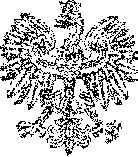 Instytut Pamięci NarodowejKomisja Ścigania Zbrodniprzeciwko Narodowi Polskiemu